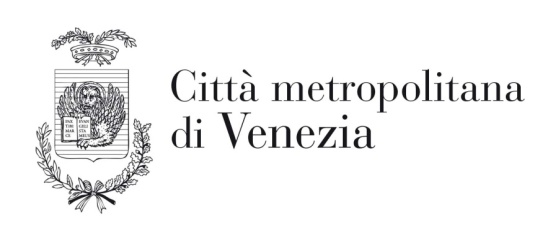 C.F. 80008840276pec: contratti.cittametropolitana.ve@pecveneto.itVia Forte Marghera n. 191 - 30173 Venezia – MestreDICHIARAZIONI DI CUI AL PARAGRAFO F – PUNTO 2 DEL DISCIPLINARE(dichiarazione della ditta ausiliaria)Oggetto: lavori di realizzazione di due “nuove palestre in legno con marcate caratteristiche di prefabbricazione e replicabilità e relative aree esterne a Mestre (VE) e Dolo (VE) coinvolte nell’insediamento”. CIG: 8002710D32.DICHIARAZIONE SOSTITUTIVA resa ai sensi degli artt. 46 e 47 del DPR 28 dicembre 2000, n. 445 e ss.mm.ii.Il sottoscritto/a _______________________________________________ nato a _______________________
il ______________ C.F._____________________________ residente a ______________________________quale legale rappresentante, con la qualifica di __________________________________________________ (indicare la qualifica del legale rapp. all’interno dell’impresa)della ditta ______________________________________________ C.F. ______________________________	(indicare l’esatta denominazione comprensiva della forma giuridica)con sede in __________________________ (_____) CAP _______ Via ________________________ n. ____consapevole della decadenza dai benefici e delle sanzioni penali previste per il caso di dichiarazione mendace o contenente dati non più rispondenti a verità, così come stabilito dagli artt. 75 e 76 del DPR 445/2000,DICHIARAdi obbligarsi, verso il concorrente e verso la Città metropolitana di Venezia, a mettere a disposizione, per tutta la durata dell’appalto, le risorse necessarie di cui è carente il concorrente;di non partecipare alla gara in proprio o in qualità di associata o in qualità di consorziata.Data_____________________________________FIRMA ________________________________NOTA BENE: la dichiarazione deve essere compilata e firmata dalla ditta ausiliaria;la dichiarazione deve essere corredata da copia fotostatica di documento di identità del sottoscrittore (art. 38, comma 3 del DPR 445/2000). Si avverte che dovrà essere prodotta copia della carta di identità oppure di un documento di riconoscimento equipollente ai sensi dell’art. 35 del DPR 445/2000.